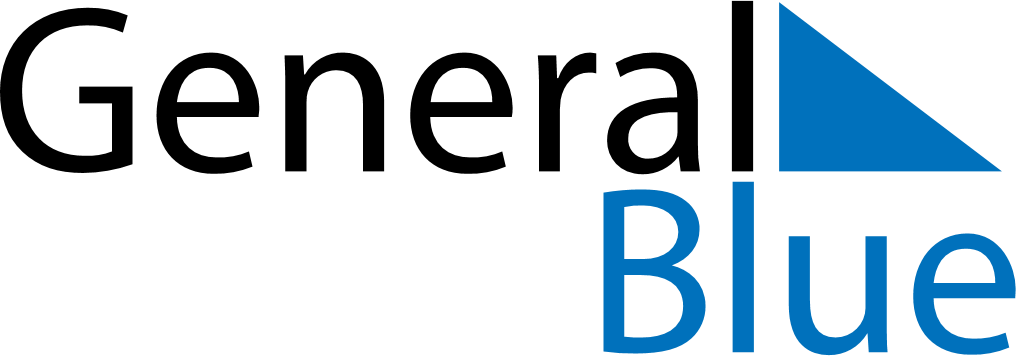 June 2024June 2024June 2024June 2024June 2024June 2024June 2024Karttula, North Savo, FinlandKarttula, North Savo, FinlandKarttula, North Savo, FinlandKarttula, North Savo, FinlandKarttula, North Savo, FinlandKarttula, North Savo, FinlandKarttula, North Savo, FinlandSundayMondayMondayTuesdayWednesdayThursdayFridaySaturday1Sunrise: 3:26 AMSunset: 10:53 PMDaylight: 19 hours and 26 minutes.23345678Sunrise: 3:24 AMSunset: 10:55 PMDaylight: 19 hours and 31 minutes.Sunrise: 3:22 AMSunset: 10:57 PMDaylight: 19 hours and 35 minutes.Sunrise: 3:22 AMSunset: 10:57 PMDaylight: 19 hours and 35 minutes.Sunrise: 3:20 AMSunset: 11:00 PMDaylight: 19 hours and 39 minutes.Sunrise: 3:19 AMSunset: 11:02 PMDaylight: 19 hours and 43 minutes.Sunrise: 3:17 AMSunset: 11:04 PMDaylight: 19 hours and 46 minutes.Sunrise: 3:15 AMSunset: 11:06 PMDaylight: 19 hours and 50 minutes.Sunrise: 3:14 AMSunset: 11:07 PMDaylight: 19 hours and 53 minutes.910101112131415Sunrise: 3:13 AMSunset: 11:09 PMDaylight: 19 hours and 56 minutes.Sunrise: 3:11 AMSunset: 11:11 PMDaylight: 19 hours and 59 minutes.Sunrise: 3:11 AMSunset: 11:11 PMDaylight: 19 hours and 59 minutes.Sunrise: 3:10 AMSunset: 11:12 PMDaylight: 20 hours and 2 minutes.Sunrise: 3:09 AMSunset: 11:14 PMDaylight: 20 hours and 4 minutes.Sunrise: 3:08 AMSunset: 11:15 PMDaylight: 20 hours and 6 minutes.Sunrise: 3:08 AMSunset: 11:16 PMDaylight: 20 hours and 8 minutes.Sunrise: 3:07 AMSunset: 11:17 PMDaylight: 20 hours and 10 minutes.1617171819202122Sunrise: 3:06 AMSunset: 11:18 PMDaylight: 20 hours and 11 minutes.Sunrise: 3:06 AMSunset: 11:19 PMDaylight: 20 hours and 12 minutes.Sunrise: 3:06 AMSunset: 11:19 PMDaylight: 20 hours and 12 minutes.Sunrise: 3:06 AMSunset: 11:20 PMDaylight: 20 hours and 13 minutes.Sunrise: 3:06 AMSunset: 11:20 PMDaylight: 20 hours and 14 minutes.Sunrise: 3:06 AMSunset: 11:21 PMDaylight: 20 hours and 14 minutes.Sunrise: 3:06 AMSunset: 11:21 PMDaylight: 20 hours and 14 minutes.Sunrise: 3:06 AMSunset: 11:21 PMDaylight: 20 hours and 14 minutes.2324242526272829Sunrise: 3:07 AMSunset: 11:21 PMDaylight: 20 hours and 14 minutes.Sunrise: 3:07 AMSunset: 11:21 PMDaylight: 20 hours and 13 minutes.Sunrise: 3:07 AMSunset: 11:21 PMDaylight: 20 hours and 13 minutes.Sunrise: 3:08 AMSunset: 11:21 PMDaylight: 20 hours and 12 minutes.Sunrise: 3:09 AMSunset: 11:20 PMDaylight: 20 hours and 11 minutes.Sunrise: 3:10 AMSunset: 11:20 PMDaylight: 20 hours and 9 minutes.Sunrise: 3:11 AMSunset: 11:19 PMDaylight: 20 hours and 8 minutes.Sunrise: 3:12 AMSunset: 11:18 PMDaylight: 20 hours and 6 minutes.30Sunrise: 3:13 AMSunset: 11:17 PMDaylight: 20 hours and 3 minutes.